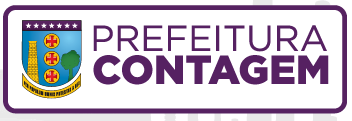 CENTRO DE REFERÊNCIA ESPECIALIZADO PARA POPULAÇÃO EM SITUAÇÃO DE RUAAção: Entrega Kit’s Higiene Pessoal – Ação COVID 19LOCAL: Centro POP Eldorado / SEAS    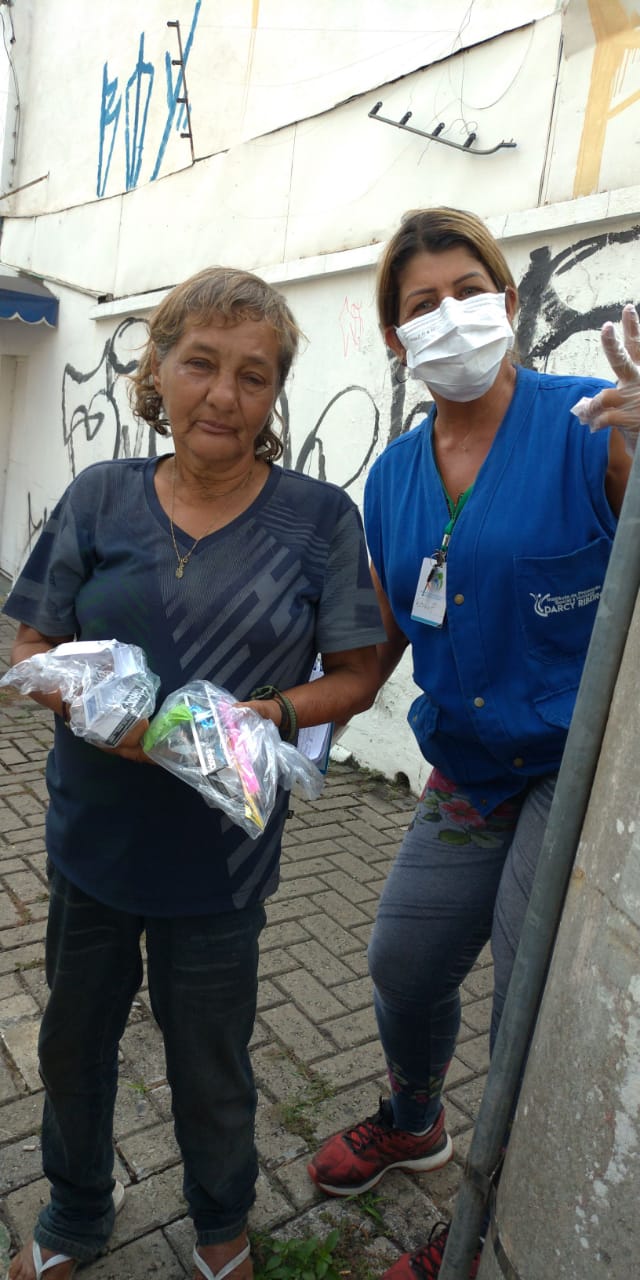 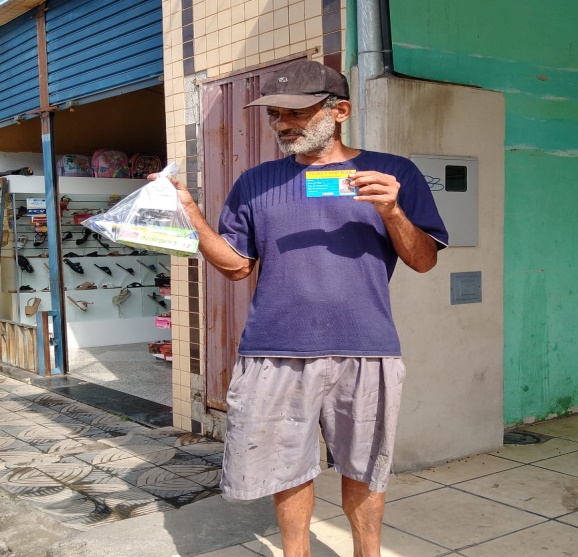 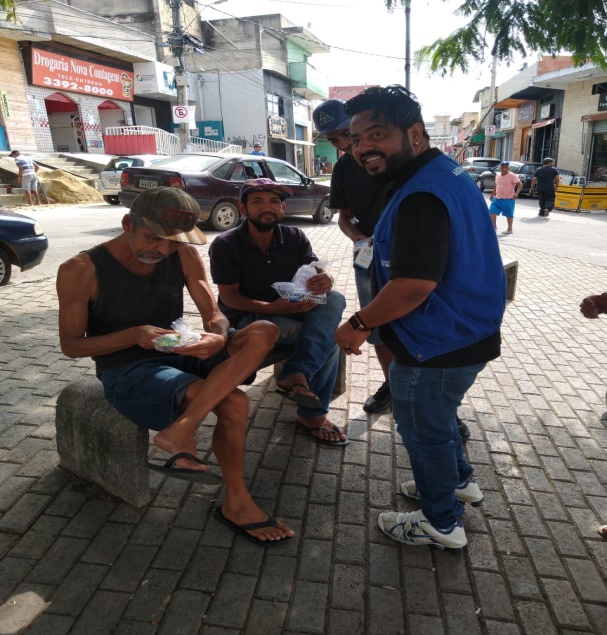 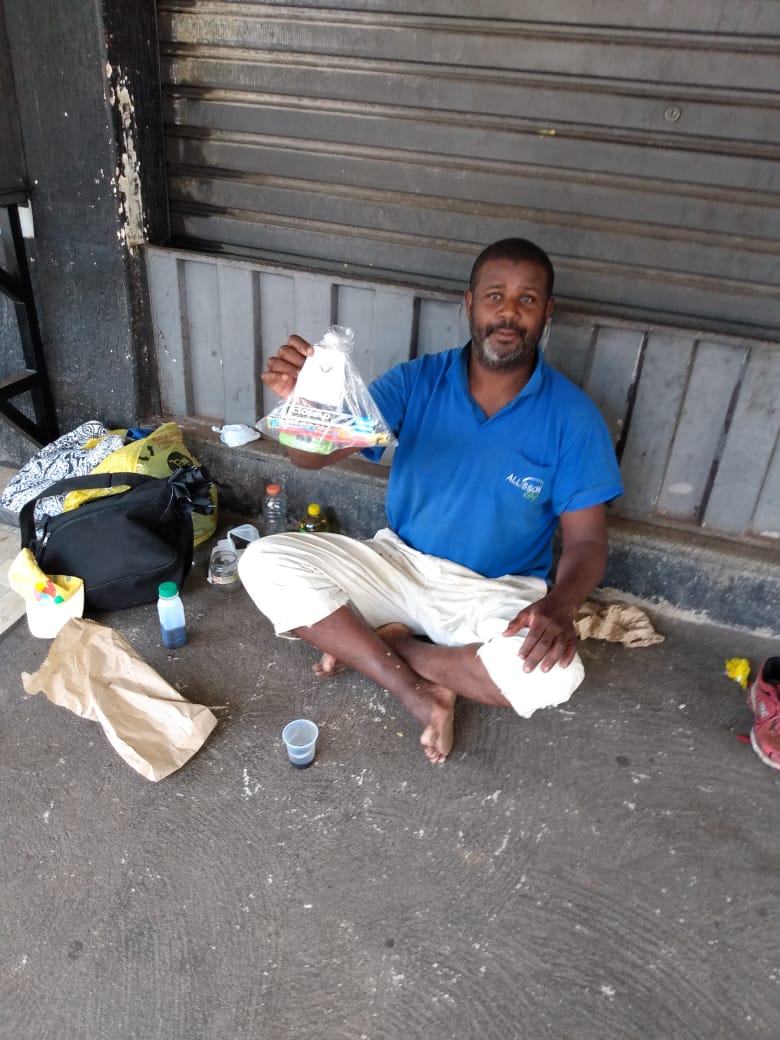 